                             ОТЧЕТо результатах самообследования муниципального бюджетного общеобразовательного учрежденияСохрановская средняя общеобразовательная школаСтруктураОбщие сведения об образовательном учрежденииУсловия функционирования образовательного учрежденияДанные о контингенте обучающихся;Информация о реализации права обучающихся на получение образования;Режим работы образовательного учреждения.III.	Содержание образовательного процессаУчебный план образовательного учреждения;Сведения об учебных программах, используемых образовательным учреждением;3.3.	Формы освоения обучающимися образовательных программ;Информация о профильной направленности обучения в соответствии с реализуемыми программами;Сведения о реализации инновационных программ и технологий;Информация о дополнительных образовательных услугах;Воспитательная работа в образовательном учреждении.IV.	Условия обеспечения образовательного процессаНаучно-методическое обеспечение;Кадровый потенциал образовательного учреждения;Система педагогического менеджмента (система управления);Информационно-технологическое обеспечение;Материально-техническая база образовательного учреждения;Медико-социальные условия пребывания учащихся в образовательном учреждении.V.	Сведения об уровне подготовки выпускников образовательного учреждения (за 3 года)Результаты итоговой аттестации выпускников 9, 11, (12) классов;Итоги участия обучающихся в олимпиадах;Информация о поступлении выпускников образовательного учреждения в учреждения профессионального образования;Результаты ЕГЭ выпускников общеобразовательного учреждения;Результаты обучающихся  9-х классов общеобразовательного учреждения, сдававших государственную (итоговую) аттестацию по новой форме.1. Общие сведения об образовательном учрежденииПолное наименование общеобразовательного учреждения в соответствии с Уставом;муниципальное бюджетное общеобразовательное учреждение        Сохрановская средняя общеобразовательная школаМестонахождение Юридический адрес: Ростовскоя область, Чертковский район,                       село Сохрановка,  ул. Школьная, 7а. Фактический адрес:  Ростовскоя область, Чертковский район,                       село Сохрановка,  ул. Школьная, 7а .1.3.Телефон, факс: 8-86387-44-9-071.4.Устав  принят решением Совета школы (протокол от  09 сентября 2011 года № 1,  утвержден Постановлением Администрации  Чертковского района Ростовской области  от 15.11.2011 года  №1235)1.5.Учредитель : муниципальное образование «Чертковский район», - юридический адрес:  346000, Ростовская область, Чертковский район,                         п. Чертково, ул. Петровского, 115.- фактический адрес:   346000, Ростовская область, Чертковский район,                         п. Чертково, ул. Петровского, 115.реквизиты учредительного договора: 08.01.2007 год1.6.Организационно-правовая форма: учреждение1.7.Свидетельство о постановке на учет юридического лица в налоговом органе (серия, номер, дата, ИНН).серия  50  № 010992397,  дата 21 апреля 1998 год,   ИНН   61380049471.8.Свидетельство о внесении записи в Единый государственный реестр юридических лиц (серия, номер, дата, кем выдано, ОГРН).1).Свидетельство от 19 ноября 2002 года серия 61 № 002930051,  Инспекция МНС  России по Чертковскому району Ростовской области за основным государственным регистрационным номером  1026101742864;2). Свидетельство  от 14 июля 2009 года  серия 61 № 006278282,  Межрайонная инспекция  Федеральной налоговой службы  №3 по Ростовской области  за государственным регистрационным номером 2096173016003;3). Свидетельство от  31 июля 2009 года  серия 61 № 0062278341, Межрайонная инспекция  Федеральной налоговой службы  №3 по ростовской области  за государственным регистрационным номером  2096173019809;3).Свидетельство от 29 ноября 2011 г серия 61 № 006768035,  Межрайонная  инспекция Федеральной налоговой службы №3 по Ростовской области, ОГРН  1026101742864;4).Свидетельство от 30 ноября 2011 г серия 61  № 006768066, Межрайонная инспекция Федеральной налоговой службы №3 по Ростовской области, ОГРН  1026101742864;5). Свидетельство от 19 декабря 2011г серия 61 № 006768316, Межрайонная инспекция Федеральной налоговой службы №3 по Ростовской области, ОГРН  1026101742864. 1.9.Свидетельство о праве на имущество (серия, номер, дата, кем выдано).Серия 61- АЕ № 498981от 07.05.2010 года, выдано Управлением Федеральной  службы  государственной регистрации, кадастра и картографии по Ростовской области Свидетельство о праве на земельный участок (серия, номер, дата, кем выдано).В стадии оформленияЛицензия на осуществление образовательной деятельности (серия, номер, дата выдачи и срок действия, кем выдана), приложение к лицензии. Перечень реализуемых образовательных программ в соответствии с лицензией.Серия К, номер 0001668, дата выдачи 14 ноября 2008 года,  срок действия до 14 ноября 2013 года, выдана Министерством общего и профессионального образования Ростовской области, Приложение к лицензии. Перечень реализуемых образовательных программ в соответствии с лицензией: программа начального общего образования (4 года), программа основного общего образования (5 лет), программа среднего (полного) общего образования (2 года).Свидетельство о государственной аккредитации (серия, номер, дата выдачи и срок действия, кем выдана). Реализуемые образовательные программы в соответствии со свидетельством о государственной аккредитации. Серия ОБ, номер 0001267, дата выдачи 23 марта 2001 года, срок действия - бессрочный, выдано Министерством общего и профессионального образования Ростовской области. Реализуемые образовательные программы в соответствии со свидетельством о государственной аккредитации:программа начального общего образования (4 года), программа основного общего образования (5 лет), программа среднего (полного) общего образования (2 года).Локальные акты учреждения.Перечень:-Положение о Совете школы-Положение о ведении классных журналов -Положение о педагогическом совете  -Правила приема обучающихся в школу.-Положение о школьной олимпиаде школьников по общеобразовательным предметам.-Положение о текущем контроле успеваемости и промежуточной аттестации обучающихся -Положение о порядке экспертизы, утверждения и хранения аттестационного материала для проведения экзаменов по выбору выпускников 9 классов в традиционной форме-Положение о конфликтной комиссии  по вопросам  государственной (итоговой) аттестации выпускников 9 классов (в традиционной форме).-Положение о рабочей программе по предмету.-Положение  о единых требованиях  к реализации  в образовательном процессе  норм оценки знаний, умений и навыков обучающихся.-Положение о внутришкольном контроле.-Положение о методическом объединении учителей – предметников.-Положение о ведении дневников и тетрадей.-Положение о библиотеке.-Положение об учебно- научной  и научно- поисковой деятельности обучающихся школы.-Положение о Совете школьного самоуправления-Положение о Совете по введению новых ФГОС.-Положение о мониторинге качества образования.-Положение о порядке проведения проверки  письменных экзаменационных работ и их хранения-Положение о внеклассной и внешкольной деятельности.-Положение о классном руководстве.-Положение о классном руководителе.-Положение о службе практической психологии в образовательном учреждении.-Положение об общешкольном родительском комитете.-Положение о классном родительском комитете.-Положение о методическом объединении классных руководителей.-Положение о правилах для обучающихся школы.-Положение об ученическом самоуправлении.-Положение о выборах в ученическое самоуправление. -Положение об избирательной комиссии.-Положение о правилах постановки обучающихся на внутришкольный учёт.-Положение об организации воспитательной деятельности по ознакомлению с историей и значением официальных государственных символов Российской Федерации и их популяризации в образовательном учреждении.-Положение о конкурсе «Ученик года».-Положение о конкурсе «Старший класс года».-Положение о проведении Дня Здоровья.-Положение о пользовании косметикой.-Положение о курении.-Положение о дежурном классе.-Положение о прохождении летней трудовой практики.1.14. Наличие филиалов, их местонахождение, телефоны -  нет2.Условия функционирования общеобразовательного учреждения.2.1. Данные о контингенте обучающихся по состоянию на 16.01.2011 г.                                               157 человекТаблица 12.2. Реализация права обучающихся на получение образования.Таблица 22.3. Режим работы образовательного учреждения.Таблица 33.Содержание образовательного процесса.3.1.Учебный план.Начальное общее образованиеОсновное общее образованиеСреднее (полное) общее образование3.2.Сведения об учебных программах, реализуемых образовательным учреждением.			                                                                                                                          Таблица 43.3.Форма освоения обучающимися образовательных программ (очная, очно-заочная (вечерняя), заочная, экстернат).3.4. Профильная направленность обучения в соответствии с реализуемыми образовательными программами. Таблица 53.5.Сведения о реализации инновационных программ и технологий.Таблица 63.6. Система дополнительных образовательных услуг, реализуемых образовательным учреждением.3.6.1.Связь с социумом (представить схему);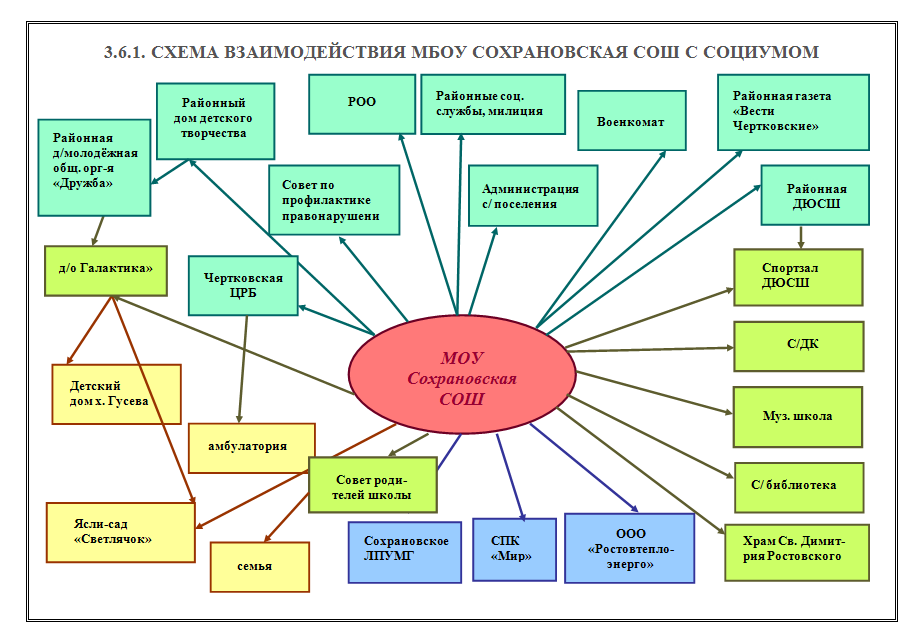 3.6.2.Дополнительные образовательные услуги, реализуемые образовательным учреждением.Таблица 7Примечание: виды дополнительных услуг: образовательные, развивающие и другие.3.7. Воспитательная система ОУ3.7.1. Условия для самореализации обучающихсяТаблица 8Примечание:  виды  деятельности:  творческая  (художественная  самодеятельность, техническое творчество), спортивно-оздоровительная, общественная и другие.3.7.2. Сведения об участии обучающихся в мероприятияхТаблица 93.7.3. Работа с родителямиТаблица 10  3.7.4. Данные о правонарушениях, преступлениях несовершеннолетних   (за 3 года)Таблица 114.Условия обеспечения образовательного процесса.4.1. Научно-методическое обеспечение.		Таблица124.1.1. Данные о методических разработках (за 3 года).	4.1.3. Инновационная деятельность учреждения (по желанию учреждения)      Таблица 144.2. Кадровый потенциал ОУ.4.2.1. Сведения о педагогических работниках (включая административных и других работников, ведущих педагогическую деятельность).Таблица 154.2.2. Сведения о руководителях общеобразовательного учреждения.Таблица 164.2.3. Участие отдельных педагогов в конкурсах педагогических достижений.                                                                                                                            Таблица 174.2.4.Сведения о повышении квалификации педагогических и руководящих кадров.4.3. Система педагогического менеджмента (система управления).   Учредителем муниципального бюджетного общеобразовательного учреждения Сохрановская средняя общеобразовательная школа  является Администрация Чертковского района Ростовской области (муниципальное образование «Чертковский район»)   Административное управление образовательным учреждением осуществляют директор и его заместители по учебно-воспитательной и воспитательной работе.   Основной функцией директора образовательного учреждения является координация усилий всех участников образовательного процесса через Совет школы, педагогический совет, методический совет.   Заместители директора реализуют прежде всего оперативное управление образовательным процессом и осуществляют мотивационную, информационно-аналитическую, организационно-исполнительную, контрольно-регулировочную и оценочно-результативную функции.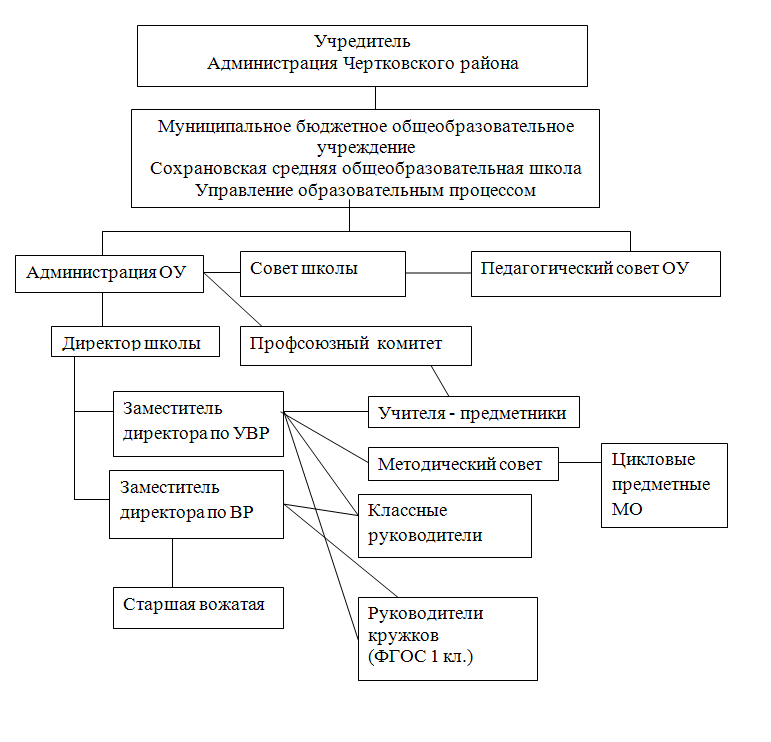 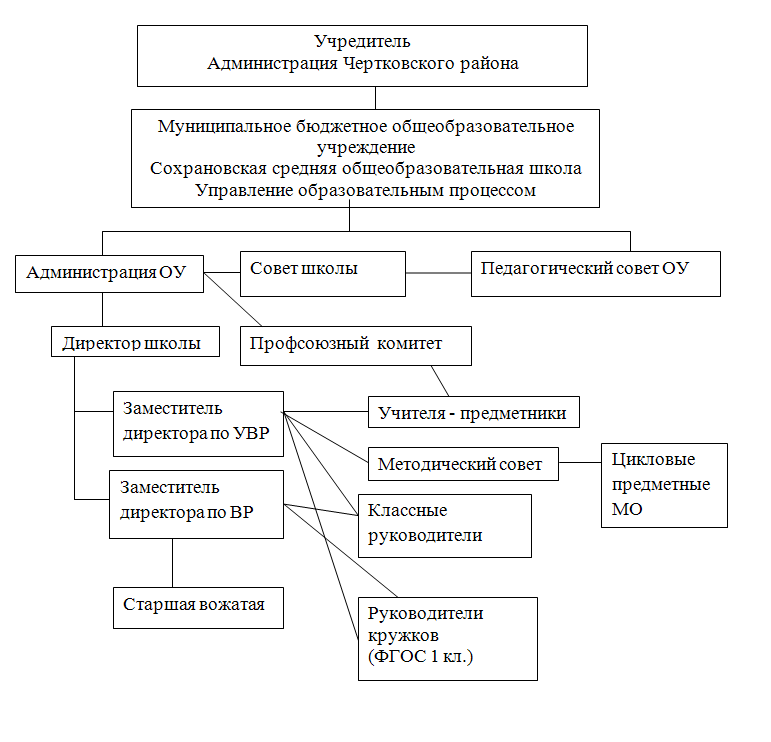 Структура системы самоуправления в школе    Школьное самоуправление предполагает наличие личностно и социально значимой деятельности, в которой дети могли бы удовлетворить свои психо-социальные потребности: потребности в общении, в признании, в принадлежности, в самоутверждении, самоопределении, самопроявлении и т.д. Одним из условий организации УС является также присутствие и поддержка взрослых, взаимоотношение поколений, через которые передаются социальный и исторический опыт, достижения культуры. Работа УС способствует формированию социально-ценных чувств и переживаний, которые для детей бесконечно значимы, которые, в сущности, и воспитывают.     Школьное самоуправление имеет три уровня:Уровень 1. Классное самоуправлениеСамоуправление в классах - это система поручений. В одних классах, в младших, - это постоянные поручения, позволяющие ребенку лучше узнать и осмыслить доверенное ему дело. В старших классах - чередующиеся творческие поручения, дающие возможность каждому испытать себя в тех или иных делах. Уровень 2. Школьное ученическое самоуправлениеУченическое самоуправление нашей школы представляет детское объединение «Галактика». Во главе его стоит президент, который избирается из числа учащихся старших классов путем голосования на школьных выборах на срок 4 лет. Президент приносит присягу на верность школе, делу самоуправления и является гарантом прав и свобод учащихся.Объединение «Галактика» имеет следующую структуру: «Галактика»(детское школьное объединение)1. Совет «Галактики»: президент, председатели комитетов.Комитет образования.Комитет культуры.Комитет милосердия.Комитет вожатых.Пресс-центр. Комитет образования «Эрудит»:	- председатель комитета;	- образовательные секторы 5-11 классов.Комитет культуры «Наш мир»:	- председатель;	- творческие секторы классов.Комитет милосердия «Доброта»:	- председатель;	- секторы милосердия классов.Пресс-центр «Искра»:	- главный редактор;	- информационно-оформительские секторы классов.Комитет вожатых «Помогай-ка»:	- председатель;	- заместитель;	- вожатые 5-7 классов.     Заседание Совета «Галактики» проходит 1 раз в месяц. Каждый комитет отчитывается о проделанной работе, анализируются положительные и отрицательные моменты деятельности школьников, принимаются решения. В конце года – анализ работы УС: Совета «Галактики», комитетов;  планирование на будущий учебный год.Области школьной жизни, порученные детям:1. Пресс-конференции.2. Досуг.3. Деятельность школьной прессы.4. Спорт.5. Производственная деятельность.6. Шефская работа.7. Участие в организации дней самоуправления, в составление плана работы                                         школы. 8. Деятельность органов правопорядка.Уровень 3. Общешкольное самоуправление4.4.	Информационно-технологическое обеспечение образовательного учреждения
4.4.1. Перечень компьютеров, имеющихся в образовательном учрежденииТаблица 184.4.2. Наличие в образовательном учреждении оргтехники и технических средств обученияТаблица 194.4.3 Учебно-наглядные пособияТаблица 204.4.4. Библиотечный фондТаблица 214.5. Материально-техническая база образовательного учреждения. 4.5.1. ЗданияТаблица 224.5.2. Технические и транспортные средства                                                                                                                         Таблица 234.6. Медико-социальные условия пребывания обучающихся в ОУ.4.6.1. Статистика заболеваемости (за 3 года)Таблица 244.6.2. Статистика по травматизму работников и обучающихсяТаблица 254.6.3. Сведения о количестве обучающихся, занимающихся в различных физкультурных группах (за 3 года)Таблица 265.Сведения об уровне подготовки выпускников образовательного учреждения     (за 3 года).  5.1. Результаты итоговой аттестации выпускников 9, 11 (12) классов.9 классТаблица 2711 класс5.2. Итоги участия обучающихся в олимпиадах.Таблица 285.3.Информация о поступлении выпускников образовательного учреждения в учреждения профессионального образования.Таблица 295.4.Результаты ЕГЭ  выпускников общеобразовательных учреждений.Таблица 305.5. Результаты обучающихся 9-х классов общеобразовательного учреждения, сдававших государственную (итоговую) аттестацию по новой форме.Таблица 31Директор МБОУСохрановская СОШ_________Е.А.ЧесноковаНачальноеобщееобразованиеОсновноеобщееобразованиеСреднее (полное) общее образованиеВсегоОбщее количество классов/ средняя наполняемость4/175/142/1011/14Общее количество обучающихся677119157В том числеЗанимающихся по базовым  общеобразовательным программам677119157Занимающихся по специальным (коррекционным) образовательным программам (указать вид)----Занимающихся по программам углубленного изучения предметов (указать предмет)----Занимающиеся в группах продленного дня473-50Занимающиеся по программам дополнительного образования----Получающих дополнительные образовательные услуги (в т.ч. платные, за рамками основных образовательных программ, а также посредством других учреждений – дополнительного образования детей, профессионального образования и т.п.)----Наименование показателей2009  год2010 год2011год1. Количество учащихся, оставленных на повторный курс обучения-112. Количество учащихся, выбывших из образовательного учреждения, всего543в том числе:исключенных из образовательного учреждения---выбывших на учебу в другие образовательного учреждения533по другим причинам-1-3. Из числа выбывших:трудоустроены533не работают и не учатся-1-1 ступень2 ступень3 ступеньПродолжительность учебного года33-34 недели34 недели34 неделиПродолжительность учебной недели5 дней5 дней6 днейПродолжительность уроков1 класс - 35 мин. (I полугодие),       45 мин. (II полугодие); 2-4 классы - 45 мин.45 мин.45 мин.Продолжительность перерывов10 - 3010-3010-30Периодичность проведения промежуточной аттестации обучающихся1 раз в год            (2-4 классы)1 раз в год     (5-8 классы)1 раз в год (10  класс)Сменность: Количество классов/ обучающихся,                занимающихся в первую смену4/675/712/19Количество классов/ обучающихся, занимающихся во вторую смену---Учебные предметыКоличество часов в неделюКоличество часов в неделюКоличество часов в неделюКоличество часов в неделюУчебные предметыIIIIIIIVРусский языкЛитературное чтениеИностранный язык МатематикаОкружающий мирМузыкаИЗОТехнология (труд)Физическая культура54421113542421113532421123532421123ИТОГО:21232323Учебные предметы                         классы                    Количество часов в неделюКоличество часов в неделюКоличество часов в неделюКоличество часов в неделюКоличество часов в неделюВсегоУчебные предметы                         классы                    VVIVIIVIIIIXВсегоФедеральный компонентФедеральный компонентФедеральный компонентФедеральный компонентФедеральный компонентФедеральный компонентФедеральный компонентРусский язык6643221Литература2222311Иностранный язык3333315Математика5555525Информатика и ИКТ000123История2222210Обществознание (включая экономику и право)011114География012227Природоведение 200002Физика002226Химия000224Биология012227Музыка 1113МХК 112ИЗО111       3Технология 222107Основы безопасности жизнедеятельности000101Физическая культура3333315Итого:2728303130146Компонент образовательного учреждения (5-дневная неделя)Компонент образовательного учреждения (5-дневная неделя)Компонент образовательного учреждения (5-дневная неделя)Компонент образовательного учреждения (5-дневная неделя)Компонент образовательного учреждения (5-дневная неделя)Компонент образовательного учреждения (5-дневная неделя)Компонент образовательного учреждения (5-дневная неделя)Вероятность и статистика (элективный предпрофильный курс)11Русский язык1113Литература11Занимательная химия (элективный курс)11Занимательные задачи  по математике (элективный курс)11Черчение112Основы православной культуры112Итого:2222311Итого (общая нагрузка):2930323333157Федеральный компонентФедеральный компонентФедеральный компонентФедеральный компонентИнвариантОбязательные предметы на базовом уровнеОбязательные предметы на базовом уровнеОбязательные предметы на базовом уровнеИнвариантУчебные предметыКоличество часов в неделюКоличество часов в неделюИнвариантУчебные предметы1011ИнвариантРусский язык                                             Литература                                               Иностранный язык                                   Математика                                                   История                                           Обществознание                                         Биология                                                          Химия                                                              Физика                                                    Физическая культура                                           ОБЖ1                                        3                                      3                                     4                                      2                                     2                                     1                                      1                                      1                                      3                                        11                                   3                                     3                                     4                                      2                                     2                                       1                                      1                                     1                                      3                                     1ИнвариантИтого2222ВариативУчебные предметы на базовом уровнеУчебные предметы на базовом уровнеУчебные предметы на базовом уровнеВариативИнформатика и ИКТ                                      География                                                                   Физика                                                               Химия                                                                   МХК                                                            Технология                                                   Биология                                                             Экономика1                                           1                                            2                                           1                                            1                                        1                                               1                                            -1                                                 1                   2                   1                    1                    1                   0,5                0.588Выбор ОУ (обязательный)Выбор ОУ (обязательный)Выбор ОУ (обязательный)Русский язык                                                      Литература                                              Математика                                               Информатика и ИКТ                                         Физика                                                              Химия                                                                                                              История2                                     1                                    1                                    1                                  0,5                                    -                                                                        0,51                                                          1                                                        1                                   1                             -                           0,5                                              -Итого6       4,5Элективные курсыЭлективные курсыЭлективные курсыРешение планиметрических задач                   Функциональный метод решения                        Уравнения и неравенства с параметрами            Методы решения задач по физике                    Культура речи                                                             Деловая речь. Деловое письмо.0,5                                    -                                                                      -                                 -                                  0,5                                     -                                  0,5                                  0,5                                                                                                                                     1                                              -                                         0,5Итого12,5Итого (общая нагрузка)Итого (общая нагрузка)3737ПредметНаименованиепрограммыСтатус (госуд., авторская)Данные о программе (для государственных-издательские реквизиты, для авторских-  автор и рецензент, протокол утверждения)Классы, уровень (углубл., коррекц., базов)Русский языкПримерная программа по русскому языку. 1-4 класс.ГосударственнаяМ.: Просвещение, 2010.1 класс, базовый уровень.Русский языкЛ.М.Зеленина, Т.Е.Хохлова                 Русский язык.                    1-4 класс.ГосударственнаяМ.: Просвещение, 2009.2-4 классы, базовый уровень.Русский языкРусский языкЛитературное чтениеЛитературное чтениеЛитератураЛитератураНемецкий языкАнглийский языкАнглийский языкМатематикаМатематикаМатематикаАлгебраАлгебра и начала анализаГеометрияГеометрияИнформатикаФизикаФизикаХимияХимияОкружающий мирОкружающий мирПриродоведе-ниеБиологияБиологияГеографияГеографияИсторияИсторияИсторияИсторияИсторияОсновы православной культурыОбществозна-ниеОбществозна-ниеОбществозна-ниеЭкономикаОсновы безопасности жизнедеятель-ностиФизическая культураФизическая культураФизическая культураТехнологияТехнологияТехнологияЧерчениеИзобразительное искусствоИзобразительное искусствоИзобразительное искусствоМузыкаМузыкаМироваяхудожествен-ная культураМироваяхудожествен-ная культураС.И.Львова Программа по русскому языку. 5-11 класс.В.И.Власенков, Л.М.Рыбченкова Программа по русскому языку для общеобразовательных учреждений. Примерная программа по литературному чтению. 1-4 класс.Л.Ф.Климанова, В.Г.Горецкий, М.В.ГоловановаЛитературное чтение. 1-4 класс.Р.Н.Бунеев, Е.В.Бунеева. Программа по литературе. 1-11 классы.В.И.Сахаров, С.А.Зинин Программы общеобразовательных учреждений. Литература. 5-11 классы.И.Л.Бим Программы общеобразовательных учреждений. Немецкий язык.                5-9 классы.М.З.БиболетоваПрограмма курса  английского языка «Enioy English» для 2-11 кл. В.П.КузовлевПрограмма курса  английского языкаПримерная программа по математике. 1-4 класс.М.И.Моро, Ю.М.Колягин, М.А.Бантова, Г.В.БельтюковаМатематика.                         1-4  класс.Программы общеобразовательных учреждений: Математика. 5-6 кл. Составитель Бурмистрова Т.А.Примерные программы по математике. Составители Э.Д.Днепров, А.Г.АркадьевПрограммы общеобразовательных учреждений: Математика. 10-11 кл. Составитель Бурмистрова Т.А.Примерные программы по мате-матике. Составители: Э.Д.Днепров, А.Г.АркадьевПрограммы общеобразовательных учреждений: Математика. 10-11 кл. Составитель Бурмистрова Т.А.Н.В. Макарова Программа по информатике и ИКТ (системно-информационная концепция)Е.М.Гутник, А.В.ПёрышкинПрограмма основной школы. 7-9 классы.Г.Я.МякишевПрограмма для общеобразовательных учреждений. 10-11 классы.И.Н.ГараХимия. Программы общеобразовательных учреждений. 8-9 классы. 10-11 классы.О.С.Габриелян Программа курса химии для 8-11 классов общеобразовательных учрежденийПримерная программа по окружающему миру. 1-4 класс.А.А.Плешаков Окружающий мир.                1-4 класс.А.А.ПлешаковПрограмма основного общего образования по природоведению.  5 класс.В.Б.Захаров, Н.И.СонинаПрограмма основного общего образования по биологии.                 6 классы.И.Б.Агафонов, В.И.СивоглазовПрограмма среднего (полного) образования по биологии. 10-11 кл.Программа по географии для общеобразовательных учреждений.  Под редакцией И.В.ДушинойПримерная программа для среднего (полного) общего образования по географии (базовый уровень)А.А.Вигасин, Г.И. Годер, И.С. Свиницкая История Древнего мира.А.А.Данилов, Л.Г.Косулин  История России. Примерная программа общего образования по истории.А.А.Данилов, Л.Г.Косулин История России.А.Я.Юдовская, Л.М.Ванюшкина Новая историяА.А.Данилов, Л.Г.Косулин История России.Примерная программа основного общего образования по историиПримерная программа среднего (полного) общего образования на базовом уровне по историиЛ.Л.ШевченкоПравославная культураА.И.Кравченко. И.С.Хромова Обществознание. Программа  курса для 5-7 классов общеобразовательных учреждений.Примерная программа основного общего образования по обществознанию.А.И.Кравченко. И.С.Хромова Обществознание. Программа  курса для 10-11 классов общеобразовательных учреждений.И.В.Липсиц Программа по экономике. 10-11 классы.Основы безопасности жизнедеятельности. 10-11 классы. Под редакцией А.Т.СмирноваПримерная программа по физической культуре. 1-4 класс.Комплексная программа физического воспитания. 1-4 класс.Комплексная программа физического воспитания учащихся 1-11 классовПримерная программа по технологии. 1-4 класс. В.И.Романина, В.Г.Машинистов, Н.М.КонышеваТрудовое обучение.  1-4 класс.Программы средних общеобразовательных учреждений. Технология. 5-11 классы.А.Д.Ботвинников, В.Н.Виноградов, И.С. Вишнепольский Черчение. Программа для общеобразовательных учреждений.Примерная программа по изобразительному искусству. 1-4 класс.Кузин и др. Изобразительное искусство. 1-4 класс.Б.М.Неменский, Н.А.Горяева, Л.А.НеменскаяПрограмма для общеобразовательных учреждений «Изобразительное искусство и художественный труд». 1-9 кл.» Е.Д.Критская, Г.П.Сергеева, Т.С. Шмагина Музыка. Начальные классы.В.В.Алеева, Т.И.Науменко, Т.Н.КичакМузыка. 5-8 классы.Программы для общеобразовательных школ, гимназий, лицеев. Мировая художественная культура:Факультативный курс. 5-9 кл./ Сост. Г.И.Данилова.Программы для общеобразовательных школ, гимназий, лицеев. Мировая художественная культура: Курс для школ и классов гуманитарного профиля. 10-11 кл./ Сост. Г.И.Данилова.ГосударственнаяГосударственнаяГосударственнаяГосударственнаяГосударственнаяГосударственнаяГосударственнаяГосударственнаяГосударственнаяГосударственнаяГосударственнаяГосударственнаяГосударственнаяГосударственнаяГосударственнаяГосударственнаяГосударственнаяГосударственнаяГосударственнаяГосударственнаяГосударственнаяГосударственнаяГосударственнаяГосударственнаяГосударственнаяГосударственнаяГосударственнаяГосударственнаяГосударственнаяГосударственнаяГосударственнаяГосударственнаяГосударственнаяГосударственнаяГосударственнаяГосударственнаяГосударственнаяГосударственнаяГосударственнаяГосударственнаяГосударственнаяГосударственнаяГосударственнаяГосударственнаяГосударственнаяГосударственнаяГосударственнаяГосударственнаяГосударственнаяГосударственнаяГосударственнаяГосударственнаяГосударственная  ГосударственнаяГосударственнаяМ.: Мнемозина, 2009.М.: Просвещение, 2004.М.: Просвещение, 2010.М.: Просвещение, 2009.М.: Баласс, 2007.                                                          М.: Русское слово, 2008.М.: Просвещение, 2008.Обнинск: Титул, 2010.М.: Дрофа, 2007.М.: Просвещение, 2010.М.: Просвещение, 2009.М.: Просвещение, 2010.М.: Дрофа, 2009.М.: Просвещение, 2009М.: Дрофа, 2009.М.: Просвещение, 2009.СП: Питер, 2007.М.: Дрофа, 2009.М.: Дрофа, 2009.М.: Просвещение, 2009.М.: Дрофа, 2001.М.: Просвещение, 2010.М.: Просвещение, 2009.М.: Дрофа, 2006.М.: Дрофа, 2006.М.: Дрофа, 2005.М.: Дрофа, 2001.М.: Просвещение, 2004.М.: Просвещение, 2006.М.: Просвещение, 2006.М.: Просвещение, 2006.М.: Просвещение, 2006.М.: Просвещение, 2006.М.: Просвещение, 2006.М.: Просвещение, 2006.М.: Просвещение,2006.М.: Центр поддержки культурно-истори-ческих традиций Отечества.М.: Русское слово, 2006.М.: Просвещение,2006.М.: Русское слово, 2006.М.: ВИТА-ПРЕССМ.: Просвещение, 2007.М.: Просвещение, 2010.М.: Просвещение, 2009.М.: Просвещение, 2006.М.: Просвещение, 2010.М.: Просвещение, 2001.М.: Просвещение, 2001.М.: Просвещение, 2000.М.: Просвещение, 2010.М.: Просвещение, 2001М.: Просвещение, 2005.М.: Просвещение, 2006.М.: Дрофа, 2008.М.: Дрофа, 2008.                        М.: Дрофа, 20085-9 классы, базовый уровень.                       10-11 классы, базовый уровень.1 класс, базовый уровень.2-4 классы, базовый уровень.5-9 классы, базовый уровень.10-11 классы, базовый уровень.5 класс, базовый уровень.2-8,10 классы, базовый уровень.9,11 классы, базовый уровень.1 класс, базовый уровень.2-4 классы, базовый уровень.5-6 классы, базовый уровень.7-9 классы, базовый уровень.10-11 классы, базовый уровень.7-9 классы, базовый уровень.10-11 классы,Базовый уровень.8-11 классы, базовый уровень.7-9 классы, базовый уровень.10-11 классы, базовый уровень.8-10 классы, базовый уровень.11 класс, базовый уровень.1 класс, базовый уровень.2-4 классы, базовый уровень.5 класс, базовый уровень.6-9 классы, базовый уровень.10-11 классы, базовый уровень.6-9 классы, базовый уровень.10-11 классы, базовый уровень.5 класс, базовый уровень.6 класс, базовый уровень.7-8 классы,базовый уровень.9 класс, базовый уровень.10-11 классы, базовый уровень.5-6 классы,базовый уровень.6-7 классы, базовый уровень.8-9 классы,базовый уровень.10-11 классы, базовый уровень.11 класс,базовый уровень.8, 10-11 классы, базовый уровень.1 класс, базовый уровень.2-4 классы, базовый уровень.5-11 классы. базовый уровень.1 класс, базовый уровень.2-4 классы, базовый уровень.5-8,10, 11 классы, базовый уровень.8-9 классы, базовый уровень.1 класс, базовый уровень.2-4 классы,базовый уровень.5-7 классы,базовый уровень.1-4 классы, базовый уровень.5-7 классы. базовый уровень.8-9 классы,базовый уровень.10-11 классы,базовый уровень.Форма освоения обучающимися образовательных программНачальное общее образованиеОсновное общее образованиеСреднее (полное)общее образованиеВсегоОчнаяОчно-заочная (вечерняя)ЗаочнаяЭкстернат67---71---19---157---КлассПрофильУчебные предметыПрофильные факультативы, спецкурсы, элективные курсы (общее количество часов)9ОбщеобразовательныйМатематикаВероятность и статистика (1 час)10ОбщеобразовательныйМатематикаРешение планиметрических задач (0,5 часа)10ОбщеобразовательныйРусский языкКультура речи (0,5 часа)11ОбщеобразовательныйМатематикаФункциональный метод решения (0,5 часа)11ОбщеобразовательныйМатематикаУравнения и неравенства с параметрами (0,5 часа)11ОбщеобразовательныйФизикаМетоды решения задач по физике (1 час)11ОбщеобразовательныйРусский языкДеловая речь. Деловое письмо. (0,5 часа)Направление, темаЦели и задачиКем и когда утвержденаНаучный руководитель (Ф.И.О., должность, учёная степень)Прогнозируемый конечный результат-----Виды дополнительных  образовательных услугКоличество охваченных детейКакая использ. БазаФормы и методы работы (форма освоения)На развитие каких  качеств личности направлены формы и методы работы-----№ п/пВиды деятельностиНазвание секции, кружка и т.д.Охват учащихся (в т.ч. в % от общего количества)1.Спортивно-оздоровительная«Чемпион»«Азбука здоровья»19 (12%)19 (12%)2.Художественно-эстетическая«Волшебные кисти»«Музыкальный теремок»«Радуга»19 (12%)19 (12%)19 (12%)3.Научно-познавательная«Весёлая грамматика»«Мой друг компьютер»19 (12%)19 (12%)4.Патриотическая«Доноведение»19 (12%)5.Социальная«Азбука вежливости»д/о «Галактика19 (12%)89 (57%)6.Общественно-полезная«Трудовичок»д/о ЮИД «Вираж»19 (12%)15 (9,5%)№ п/пНаименование мероприятийУровень (район, город, федеральный, международный)Количество учащихся (в % от общего количества)1.Олимпиады1. Олимпиады (районный)2. Олимпиады (региональный)13 (8%)1 (0,6%)2.Конкурсы1. Краеведческий конкурс презентаций «Малая родина» (район.)2. Конкурс презентаций «Летопись героев войны» (районный)3. Конкурс творческих работ «Узнай Россию» (федеральный)4. Конкурс Чертковского ВДПО «Не играй с огнём, малыш» (районный)5. Конкурс социальных роликов по безопасности ДД «ЮИД, ЮАШ в одной семье. Все изучают ПДД» (региональный)6. Конкурс плакатов «Пусть всегда будет солнце» (район., региональный)7. Предметный конкурс-игра по информатике «КИТ» (федеральный)8. Предметный конкурс-игра по математике «Кенгуру» (федеральный)9. Игровой конкурс по естествознанию «Человек и природа» (федеральный)10. Конкурс среди детей и юношества на лучшую разработку урока с использованием информационных технологий (региональный)11. Конкурс сочинений «Я выбираю профессию» (районный)12. Конкурс презентаций «Моё Отечество» (районный)13. Конкурс сочинений «Моё представление о Великой Отечественной войне» (районный)14. Конкурс «Я помню! Я горжусь!» (федеральный)15. Конкурс презентаций «Война глазами наших земляков» (районный, региональный)16. Экологический конкурс детского творчества «За что я люблю Донскую природу» (региональный)17. Краеведческий конкурс исследовательских работ «Отечество» (районный)18. Конкурс «Сохраним историческую память о ветеранах и защитниках отечества» (региональный)19. Конкурс исследовательских работ «Галерея Славы Юга России» (федеральный)20. Молодёжный конкурс социальной рекламы (районный)21. Конкурс «Святые заступники Руси» (федеральный)22. Конкурс сочинений «Если бы депутатом выбрали меня» (районный)23. Фотоконкурс «Природа в JPG»(региональный)24. Конкурс презентаций «Береги себя» (районный)25. Конкурс по физике, химии и информатике «Колосок» (федеральный)15 (9%)15 (9%)7 (4%)2 (1%)14 (8,6%)2 (1%)20 (12,8%)21 (13,4%)20 (12,8%)6 (3,8%)14 (9%)7 (4,4 %)6 (3,8%)9 (5,7%)7 (4%)18 (11,5%)2 (1%)2 (1%)4 (2,5%)3 (1,9%)16 (10%)5 (3%)8 (5%)1(0,6%)10 (6%)3.Смотры, фестивали1. Конкурс-смотр  юных дарований «Минута славы» (районный)2. Конкурс-фестиваль «Безопасное колесо» (районный)3. Спортивно-оздоровительный фестиваль школьников «Президентские соревнования (районный)4. Смотр-конкурс «Восходящая звезда» (районный)5. Смотр-конкурс патриотической песни «А значит, нам нужна победа» (районный)6. Фестиваль «Гвоздики Отечества» (районный)7. Фестиваль самодеятельных коллективов «Факел» Газпром трансгаз Волгоград (региональный)8. Смотр агитбригад «Мы за здоровый образ жизни» (районный)9. Фестиваль наук «Мир науки глазами детей» (федеральный)5 (3%)8 (5%)20 (12 %)4 (2,5%)10 (6%)7 (4%)4 (2%)8 (5%)1(0,6%)4.Спортивные соревнования, спартакиады, турслеты1. Легкоатлетический кросс, легко-атлетическая эстафета (районный)2. Открытое личное первенство по шахматам, посвящённое памяти Е.П. Петрова (Катаева) (районный)3. Легкоатлетическая эстафета, посвящённая годовщине Победы в Великой Отечественной войне (районный)4. Первенство Ростовской области и Первенство Высшей лиги по футболу (региональный)5. Соревнования по лёгкой атлетике (региональный)6. Соревнования по футболу (районный) 7. Соревнования по волейболу (районный)8. Соревнования по минифутболу (районный)9. Соревнования по шахматам (районный)10. Соревнования по настольному теннису (районный)11. Спартакиада сельских поселений (районный)12. Осенний легкоатлетический кросс «Кросс наций – 2010»20 (13%)4 (2,5%)6 (4%)3 (2%)4 (2,5%)8 (5%)8 (5%)8 (5%)3 (2%)8 (5%)10 (6%)4 (2,5%)5.ДругоеИтого133 (85%)№ п/пФормы обучения родителей педагогическим знаниям1.Родительские лектории2.Родительские психолого-педагогические всеобучи3.Классные родительские собрания традиционной и нетрадиционной формы. Собрания для родителей будущих первоклассников4.Общешкольные родительские собрания5.Практические занятия, тренинги, ролевые игры, консультации5.Встречи за круглым столом6.Рейды  в семьи, находящиеся в социально опасном положении и в которых живут дети, поставленные на внутришкольный учёт7.Заседания Совета родителей школы8.Вовлечение родителей в совместную с детьми деятельность, привлечение родителей  к подготовке и проведению внеклассных мероприятий, открытых уроков, спортивных соревнований, общешкольных дел, массовых мероприятий9.Помощь в организации экскурсий, поездок, походов, в том числе с целью профориентации школьников10.Укрепление и общественное признание позитивного опыта благополучных семей. Поощрение личной инициативы родителей, которые участвуют в жизни школы, класса, демонстрирование её проявления окружающим11.Мониторинг родительского мнения, их удовлетворённости работой образовательного учреждения. Диагностика степени требований и уровня участия родителей во внеурочной жизни: беседы, анкетирование, наблюдение, опросы и т.п.12.Распространение различных памяток среди родителей13.Организация концертных программ, создание презентаций и поделок детей для родителей (к Дню матери, 8 Марта, Дню Защитника Отечества и т.п.)14.Педагогические советы «Семья и школа» с приглашением родителей15.Советы родителям одарённых детейПривлечение родителей к проведению конкурсов «Класс года», «Лучший портфолио класса -  2012»16.Привлечение родителей к участию в акциях помощи для малообеспеченных семей17.День открытых дверейГодВиды и количество правонарушенийВиды и количество преступленийКоличество учащихся, стоящих на учёте в ОППНКоли-чество учащих-ся, снятых с учёта в ОПНН2009-2010----2010-2011----2011-2012----№п/пДатаКоличество подготовленных методических разработок(всего)Количество напечатанных методических разработок (в сборниках, журналах, статьи, рефераты)1.2.3.2008-2009 учебный год2009-2010 учебный год2010- 2011 учебный год7716-1: В материалах Фестиваля  педагогических идей  «Открытый урок» 2010 – 2011 учебного года ( на сайте Фестиваля, компакт – диске и в сборнике тезисов) следующая статья:Разработка урока по теме «Скорость прямолинейного движения», физика. 1: В материалах Фестиваля  педагогических идей  «Открытый урок» 2010 – 2011 учебного года ( на сайте Фестиваля, компакт – диске и в сборнике тезисов) следующая статья:Разработка урока по теме «Строение атома», химия 8 класс4.1.2. Участие преподавателей и учащихся в научно-методической работе                                                                                                                               Таблица 134.1.2. Участие преподавателей и учащихся в научно-методической работе                                                                                                                               Таблица 134.1.2. Участие преподавателей и учащихся в научно-методической работе                                                                                                                               Таблица 134.1.2. Участие преподавателей и учащихся в научно-методической работе                                                                                                                               Таблица 134.1.2. Участие преподавателей и учащихся в научно-методической работе                                                                                                                               Таблица 13Учебный годКоличество представленных работ, их тематикаКоличество представленных работ, их тематикаКоличество участвующихКоличество участвующих2008-2009 2009-20102010-2011преподавателей1 – «Технология проектного обучения»1 – «Развитие интеллектуальных способностей обучающихся посредством дидактических игр»                 1 -«Развитие читательских умений в  процессе анализа художественных произведений»1-Методическое пособие «Работа над ошибками для 1-4кл.»                                             1-Вн.м. «Путешествие на планету Intel»                                                                                                                                           1 – «Интерактивные мультимедийные технологии на уроках»                                                      1-«Организация тематического контроля»                              1-«Приёмы активизации познавательного интереса школьников на уроках»                           1-Разработана памятка-брошюра «Учить трудные слова помогает нам игра»               1-«Организация эффективного контроля за формированием у учащихся умений и навыков беглого чтения и развития читательского интереса»                                         1-урок с презентацией «Святые образы»                   1- урок (дебаты) с презентацией «Дух демократии»                            1-урок с презентацией «Белки»                                       1-презентация «Масличные культуры»                                1-Вн.м. «Наш весёлый КВН» (физика)                         1-презентация «Птицы»1-«Практические работы на уроках географии»1-«Организация и проведение урока-исследования»1-урок, презентация «Строение атома. 8 класс» (Интернет)1-урок-смотр знаний «Величины»1-«Лексическая работа над словом на уроках русского языка»обучающихся2 – проекты на федеральный конкурс «Я помню, я горжусь».1 – проект «Качество питьевой воды»1-презентация «Жемчужина Сибири – Байкал»13-иссл. раб. «Всех профессий нам не перечесть»20-иссл. раб. «Фантики-конфетки» (русский язык)1 – проект «Мир скорости» (региональный конкурс)1 - проект «Международный день Интернета»                 1 -  проект «Чернобыль – людских судеб чёрная быль»                              1 - проект «Химия вокруг нас»1-презентации «Народные промыслы России»              1-презентация «Москва – административный центр»                                  1-презентация «Золотое кольцо России»                               1-презентация «Санкт-Петербург – культурная столица России»                                       3-презентации «Семья» (общ.)                             20-проект «Зимующие птицы нашего села»                    20-проект «Село Сохрановка»                      13- исследовательская работа «Пословица недаром молвится»1 – проект «Спасём реку Камышную»    (муниципальный конкурс «Природное наследие»)                               3 – проекты на областной конкурс «Слава Юга России» в номинациях:              «Герой-наставник»     «Герой-земляк»     «Лучший представитель  молодого поколения»                                                                    13 – проекты (моделирование) «Ремонт моей квартиры»                                   14 – проекты «Мой организм»                            1-презентация «Природа Северного Кавказа»                             3-презентация «Памятники природы: Карелия, Валдай, Селигер»       1-презентация «Волга – великая русская река»                                          6-презентация «Животные Австралии»                 преподавателей311114311                                  1111                               11                                                    111111обучающихся21411320101414811113                   202013131314131                                  6Направление, темаЦели и задачиКем и когда  утверждена тема и программаНаучный руководитель (Ф.И.О, должность, ученая степень).Прогнозируемый конечный результат-----ПоказательПоказательПоказательПоказательКол.чел. %Кол.чел. %Всего педагогических работников (количество человек)Всего педагогических работников (количество человек)Всего педагогических работников (количество человек)Всего педагогических работников (количество человек)2222Укомплектованность штата педагогических работников (%)Укомплектованность штата педагогических работников (%)Укомплектованность штата педагогических работников (%)Укомплектованность штата педагогических работников (%)100%100%Из них внешних совместителейИз них внешних совместителейИз них внешних совместителейИз них внешних совместителей2                         2                         Наличие вакансий (указать должности):Наличие вакансий (указать должности):Наличие вакансий (указать должности):Наличие вакансий (указать должности):--Образовательный уровень педагогических работниковОбразовательный уровень педагогических работниковс высшим образованиемс высшим образованием2195,5Образовательный уровень педагогических работниковОбразовательный уровень педагогических работниковсо средним специальнымобразованиемсо средним специальнымобразованием14,5Образовательный уровень педагогических работниковОбразовательный уровень педагогических работниковс общим средним образованиемс общим средним образованием--Прошли курсы повышения квалификации за последние 5 летПрошли курсы повышения квалификации за последние 5 летПрошли курсы повышения квалификации за последние 5 летПрошли курсы повышения квалификации за последние 5 лет2091Всего:1777высшую1045,5первую5вторую29Состав педагогического коллектива по должностямУчительУчительУчитель1777,3Состав педагогического коллектива по должностямСоциальный педагогСоциальный педагогСоциальный педагог--Состав педагогического коллектива по должностямУчитель-логопедУчитель-логопедУчитель-логопед--Состав педагогического коллектива по должностямПедагог-психологПедагог-психологПедагог-психолог14,5Состав педагогического коллектива по должностямПедагог-организаторПедагог-организаторПедагог-организатор--Состав педагогического коллектива по должностямСтарший вожатыйСтарший вожатыйСтарший вожатый14,5Состав педагогического коллектива по должностямСостав педагогического коллектива по должностямПедагог-организаторПедагог-организаторПедагог-организаторСостав педагогического коллектива по должностямСтарший вожатыйСтарший вожатыйСтарший вожатыйСостав педагогического коллектива по должностямПедагог дополнительного образованияПедагог дополнительного образованияПедагог дополнительного образованияСостав педагогического коллектива по должностямДругие должности (указать наименование)Другие должности (указать наименование)Другие должности (указать наименование)Состав педагогического коллектива по должностямИмеют учёную степеньИмеют учёную степеньИмеют учёную степеньИмеют учёную степень--Имеют звание «Заслуженный учитель»Имеют звание «Заслуженный учитель»Имеют звание «Заслуженный учитель»Имеют звание «Заслуженный учитель»--Имеют государственные и ведомственные награды, почётные звания:Имеют государственные и ведомственные награды, почётные звания:Имеют государственные и ведомственные награды, почётные звания:Имеют государственные и ведомственные награды, почётные звания:награждён нагрудным знаком «Почётный работник общего образования»награждён нагрудным знаком «Почётный работник общего образования»награждён нагрудным знаком «Почётный работник общего образования»награждён нагрудным знаком «Почётный работник общего образования»14,5награждены грамотой МОРФнаграждены грамотой МОРФнаграждены грамотой МОРФнаграждены грамотой МОРФ627Ф.И.О. (полностью)Квалификационная категория по административной работеНаличие ученой степениДиректорЧеснокова Елена АлександровнаПервая-Заместитель директора  по учебно-воспитательной работеКовтун Татьяна ТимофеевнаВысшая-Заместитель директора  по воспитательной работеЕмельяненко Надежда ЛеонидовнаПервая-№ п/пФ.И.О. (полностью)Дата участияТематикаУровень (район- ный, город, область и т.д.)Результат участия1.Бондарева Светлана Александровна2009 г.30.04.2009 г.2010 г.              04-09.2011г.Конкурс цифрового урока «Интерактивные мультимедиа-технологии на уроках»«Учитель года – 2009»«Молодой учитель года»«Учитель года Дона 2011»Региональный МуниципальныйМуниципальный       Региональный                                                                  Участие             2 место              Участие              Участие             2.Емельяненко Надежда Леонидовна2010 г., сентябрьКонкурс «За успехи в воспитании», номинация «Лучший директор или ЗДВР (УВР) общеобразова-         тельной школы.                        Региональный                                       Участие3.Петросова Елена Васильевна    2011 г.Конкурс                                          «Презентация к уроку».Федеральный Лауреат                                                                                                                                            4.Чеснокова                      Елена Александровна2009 г. ПНПО  Федеральный                                        Грант Губерна-тора РОГодыКол-во педагогов, прошедших повышение квалификацииКол-во руководящих кадров, прошедших повышение квалификации2008-2009732009-2010312010-201151Итого155Тип компьютераКоличествоГде используетсяINTEL ® Pentium ® CPU G620@ 2.60GHz 2.59 ГГц, 1.72 Гб ОЗУ5На урокеINTEL ® Pentium ® CPU G620@ 2.60GHz 2.59 ГГц, 1.72 Гб ОЗУ1УправлениеPENTIUM ® Dual Core  CPU E 5500@ 2.80GHz 2.79 ГГц, 1.99 Гб ОЗУ4На урокеINTEL ® CELERON ®  CPU 430@ 1.80GHz 1.79 ГГц, 0.99 Гб ОЗУ6На урокеINTEL ® Core ™ 2 CPU 6400@2.13 GHz RAM 510 Мб1На урокеINTEL ® Core ™ i3-2100 CPU@3.10 GHz 3.009 ГГц, 3.49 Гб ОЗУ1На урокеAMD Athlon™ 64 Processor 3200+ 2.00ГГц. 512 Мб ОЗУ1На урокеPENTIUM ® Dual Core  CPU E 5500@ 2.80GHz 2.79 ГГц, 1.99 Гб ОЗУ2УправлениеAMD Athlon™ 64 Х2 Dual Core  Processor 3800+ 2.00ГГц.1УправлениеНоутбук2УправлениеНоутбук4На урокеINTEL ® Core ™ i3-2100 CPU@3.10 GHz 3.009 ГГц, 3.49 Гб ОЗУ2УправлениеINTEL ® CELERON ®  CPU 440@ 2.00GHz 1024 Мб ОЗУ1На урокеINTEL ® Pentium ® 4 CPU 3.00GHz 3ГГц, 448 Мб ОЗУ1УправлениеНаименованиеКоличествоСканер5штМодем1штПринтер9штКопировальный аппарат5штФакс1штТелевизор2штВидеомагнитофон2штМузыкальный центр1штВидеокамера1штЦифровой фотоаппарат1штПроектор4штЭкран на штативе4штУчебный предметНаименование пособийКоличествомузыкаКом.портреты  для каб. Музыки CD1штРусский языкУчебные таблицы для русс-яз7штМХКРепродукции карт рус. худож. CD1штИЗОРепродукции картин рус. худож.2штГеографияРоссия. Федеральные округа и суб. 1штОБЖОБЖ Первая мед. Помощь CD5штОБЖЗнаки по пожарной безопасности1штлитератураФотовыставка CD DVD8штАлгебраАлгоритмы испол. Табл.1штБиологияГенетич. Связь между неор.вещ.CD1штХимияТабл.дем.системаМенделеева1штФизикаКабинет физики CD  DVD1шт Ин-яз С 2-11класс СD, аудиокассеты 10 штКнижный фонд (экз.)Всего% обеспеченности% обеспеченности% обеспеченностиI ступеньII ступеньIII ступеньв том числе:4290100%100%100%учебники1590100%100%100%учебно-метод. литература311100%100%100%художественная238950%80%90%подписная----Медиотека42902315%15%Тип зданияТиповой проектОбщая площадь1913,2м2Права на зданиеСвидетельство о государственной регистрации права серия 61-АЕ №498981от 07.05.2010 годаФилиалы-Вид техникиКоличествоСостояниеГде используетсяУчебное оборудованиеЭкранГимнастическая стенкаТурник перекладинаСпортивный конь с опорной доскойдоскойБаскетбольные кольцаМячи для метанияМячи футбольныеМячи  волейбольн.Палки гимнастОбручиСкакалкиКанат гимнаст.
Проектор48512106620202014РабочееРабочеерабочеекабинетыв учебных целяхНа уроках физкультурыВ учебных целяхСтанки и оборудованиеФрезерный станокСверлильн. СтанокТокарный станокЭл. ТочилоВерстакПресс для штамповкиСтанок по деревуСтанок УД-1211120141РабочееРабочееРабочееРабочееРабочееРабочееРабочееРабочееНа уроках трудаАвтотранспортные средстваАвто ГАЗ 4301Автобус КАВЗ11Требует списаниярабочееНе используетсяДля подвоза обучающихсяДругоеТип заболеванийКоличество заболевшихКоличество заболевшихКоличество заболевшихИх них число хронически заболевшихИх них число хронически заболевшихИх них число хронически заболевшихЧисло имеющих инвалидностьЧисло имеющих инвалидностьЧисло имеющих инвалидностьТип заболеваний2009-20102010-20112011-20122009-20102010-20112011-20122009-20102010-20112011-2012ВСД121213сколиоз12139Хронический тонзиллит212115Гипертрофия миндалин181818Хронический гастрит12Пиелонифрит, заболевание почек232Холецистит2Бронхиальная астма333Снижение зрения, миопия151820111Заболевания сердца444Избыточный вес7712ДЖВП444С-м повышенной возбудимости111астигматизм11паратрофия11Хронический бронхит111Хронический артрит11Хронический отит11Хронический синусит111Риносинусит1Деф. грудной клетки111Гипер. щитовидной железы111Эпидуральная эмпиема левого полушария мозжечка1Сахарный диабет11ЖДА1Гипорофик ЖКТ222Плоскостопие999Артропатия1ВНД111ПМК111Гипотрофия111ЗПР1ЗНПР1ДатаВид несчастного случаяпричиныОбучающиеся2009-2010--2010-2011--2011-2012--Работники2009-2010--2010-2011--2011-2012--ДатаОсновная группаПодготовительная группаСпециальная группаОсвобождены от занятий2009-2010156--2010-2011152--2011-2012155--Всего463--Год выпускаКоличество выпускниковРезультаты итоговой аттестацииРезультаты итоговой аттестацииРезультаты итоговой аттестацииРезультаты итоговой аттестацииГод выпускаКоличество выпускниковАттестовано%«4 и 5»%2008-200912121005422009-201017171003172010-20111313100538Всего42421001332Год выпускаКоличество выпускниковРезультаты итоговой аттестацииРезультаты итоговой аттестацииРезультаты итоговой аттестацииРезультаты итоговой аттестацииГод выпускаКоличество выпускниковАттестовано%«4 и 5»%2008-200913131008622009-201015151008532010-201188100450Всего36361002055№ п/пПредметыКоличество победителей и призеров предметных олимпиадКоличество победителей и призеров предметных олимпиадКоличество победителей и призеров предметных олимпиадКоличество победителей и призеров предметных олимпиадКоличество победителей и призеров предметных олимпиадКоличество победителей и призеров предметных олимпиад№ п/пПредметы2008-2009учебный годучебный год
2008-2009учебный годучебный год
2009-2010 учебный год
2009-2010 учебный год
2010-2011 учебный год
2010-2011 учебный год
№ п/пПредметыкол-воуров.олим.кол-воуров.олим.кол-воуров.олим.1.Русский язык1районный1районный--2.Биология1районныйИтого2районный1районный--Название ВУЗов и ССУЗов  /ФакультетыНазвание ВУЗов и ССУЗов  /Факультеты200920102011ВсегоВУЗыДонГАУ  - п.Персиановский  (менеджмент)11ВУЗыРГЭУ (РИНХ) -  (экономический)11ВУЗыЮРГТУ (г.Новочеркасск):промышленная электроникафакультет информационных технологий  и управленияфакультет  инноватики и организации производствахимико-технологический1                2                      11                  2                         11                ВУЗыРостовский государственный медицинский университет (педиатрия)11ВУЗыРостовский государственный строительный университет (городской кадастр)11ВУЗыВолгоградский государственный  университет  (журналистика)11ВУЗыДГТУ  (г.Ростов-на Дону) :информационные системы и технологии медицинское оборудованиеавтоматика и роботостроениетехнология сварочного производства11111111ВУЗыЮФУ  (г.Ростов-на Дону) – (мехмат)11ВУЗыВоронежский государственный технический университет:радиотехническийфакультет нефти и газа                      1                        11                                      12Всего в ВУЗы6 –              46%8 –            53%5 – 62,5%19-               53%ССУЗыРостовский базовый медицинский колледж   (сестринское дело)               1                  11ССУЗыРоссошанский медицинский колледж (сестринское дело)                 1                1ССУЗыФинансово-экономический колледж                  (г. Ростов-на-Дону):финансы по налогам и вложениямэкономический               1                      1                          11ССУЗыВолгоградский колледж газа и нефти :автоматизация технического производстваф-т автоматики и вычислительной техникимеханическийэкономический21111211ССУЗы Новочеркасский автотранспортный колледж (организация и управление эксплуатацией транспортных средств)11ССУЗыКооперативный техникум (п.Чертково) – (муниципальное государственное управление)                  1                 1ССУЗыГуманитарно-технический колледж ЮРГТУ (организация перевозок и управление движением на транспорте)11ССУЗыДонецкий сельскохозяйственный техникум (г.Миллерово) – (юридический)                 2                 2ССУЗыВоронежский государственный промышленно-экономический колледж (государственное муниципальное управление)11Колледж при Воронежском институте высоких технологий (менеджмент)                 1                 1Всего в ССУЗы7 –             54%6 –            40%3 –37,5%16 –              44%ГодыпредметРезультаты ЕГЭРезультаты ЕГЭГодыпредметКол-во (чел.)Количество (чел.)Средний тестовый балл2008-2009Математика1351,22008-2009Русский язык1359,22008-2009Информатика2562008-2009Обществознание751,92008-2009История3492008-2009Физика643,22009-2010Математика1451,62009-2010Русский язык1466,42009-2010Литература2732009-2010Биология1842009-2010Химия1652009-2010История262,52009-2010Физика551,22010-2011Математика850,52010-2011Русский язык8652010-2011Физика355,32010-2011История1502010-2011Обществознание1652010-2011Биология349,7ГодыКоличество (чел.)ПредметРезультаты2008-200912Русский языкОсвоение стандартов  – 100%Качество (на «4» и «5») – 58%2009-2010---2010-201113МатематикаОсвоение стандартов   – 100%Качество (на «4» и «5») – 46%